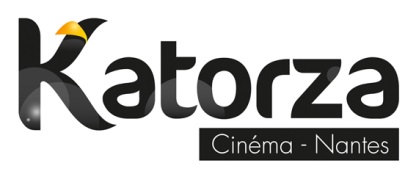 



(cinéma art et essai, recherche, accueillant et organisant plusieurs festivals de cinéma)OFFRE D’EMPLOIDans le cadre de sa réorganisation interne, recruteUn(e) AGENT(E) ADMINISTRATIF TEMPORAIRE
Mission de Novembre à Mai
CDD à temps partiel de 7 mois
24 heures hebdomadaires dont 7 heures en accueil clientèle
coefficient 234 (indice interne 310)Sous la responsabilité de la directrice, en étroite collaboration avec l’adjoint de direction et la directrice, il/elle:Réalise des tâches administratives et comptables nécessaires au suivi de l’activité de l’entreprise (balances hebdomadaires, rapprochement bancaire, gestion de l’approvisionnement de monnaie, suivi des stocks billetterie et monnaie)Traite la facturation de la salle et  les commandes relatives à la billetterie (pass festivals, billets CE et autres pass)Assiste l’adjoint-directeur ou la directrice sur la mise en place de la programmation hebdomadaire en cas d’absence de l’un d’euxEffectue les missions d’accueil et de vente du cinéma Prépare les plannings mensuels de la salle et, avec l’adjoint de direction, assure le lien avec les chefs d’équipe hallPoste à pouvoir en novembre.
Salaire brut : 1.240 € mensuels pour 24 heures hebdo.Justifiant d’une expérience de la tenue de caisse et de connaissances de gestion, il/elle  devra présenter les qualités de rigueur et d’autonomie nécessaires au suivi comptable de la structure. A l’aise avec les chiffres et l’informatique, il/elle sait travailler sous divers logiciels, notamment Excel et Access.
Conscient des enjeux de qualité de service et d’accueil d’une salle de cinéma et curieux, il/elle est capable de s’intégrer rapidement dans l’équipe du Katorza (14 salariés) et a de très bonnes capacités d’apprentissage.
Les candidatures sont à adresser par courrier ou par mail au plus vite  à Madame la Directrice, CINEMA KATORZA, 3 rue Corneille  44000 NANTES, katorza@cineville.fr.